ФЕДЕРАЛЬНЫЕ ГОСУДАРСТВЕННЫЕ ОБРАЗОВАТЕЛЬНЫЕ СТАНДАРТЫ ДОШКОЛЬНОГО  ОБРАЗОВАНИЯ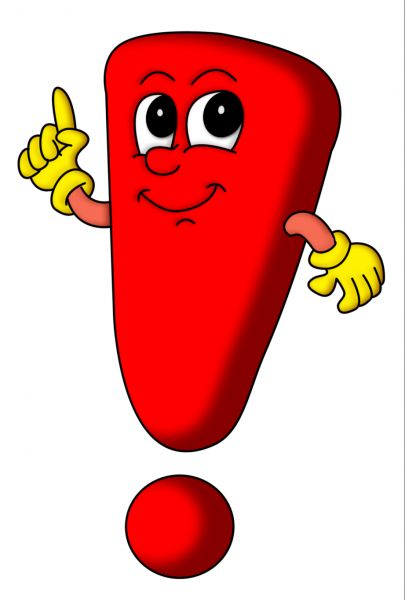 Принятие  Стандарта  приведет  к росту  социального  статуса  детства.ФГОС ДО - Федеральный государственный стандарт дошкольного образования - документ, который все дошкольные образовательные организации обязаны реализовывать. Вступил в силу с 01.01.2014 года.Стандарт разработан на основе: 1.Конституции Российской Федерации.2. Законодательства Российской Федерации.3. Конвенции ООН о правах ребенкаПринципы при разработке ФГОС:1. поддержка разнообразия детства; сохранение уникальности и самоценности детства как важного этапа в общем развитии человека;2. личностно-развивающий и гуманистический характер взаимодействия взрослых (родителей (законных представителей), педагогических  работников) и детей;3. уважение личности ребенка;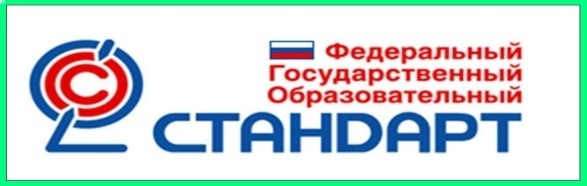 4. реализация Программы в формах, специфических для детей данной возрастной группы, прежде всего в форме игры, познавательной и исследовательской деятельности, в форме творческой активности, обеспечивающей художественно-эстетическое развитие ребенка.ФГОС ДО преследует цели:- повышение социального статуса дошкольного образования;- обеспечение государством равенства возможностей для каждого ребенка в получении качественного дошкольного образования;- обеспечение государственных гарантий уровня и качества образования на основе единства обязательных требований к условиям реализации основных образовательных программ, их структуре и результатам их освоения;- сохранения единства образовательного пространства Российской Федерации относительно уровня дошкольного образования.Стандарт включает в себя требования к:1. структуре Программы и ее объему;2. условиям реализации Программы;3. результатам освоения Программы.Требования к структуре ООП.- ООП определяется как программа психолого-педагогической поддержки развития, социализации и индивидуализации развития ребенка, а не обучения. Индивидуализация – набор парциальных программ, реализуемых в ДОО. - Программа обеспечивает развитие личности детей дошкольного возраста в различных видах общения и деятельности с учетом их возрастных, индивидуальных психологических и физиологических особенностей- ООП ДОО разрабатывается с учетом Примерной ООП, а не на ее основе. На основе ООП ДОО разрабатываются рабочие программы педагогов. - Программа разрабатывается и утверждается Организацией самостоятельно в соответствии с настоящим Стандартом и с учетом Примерных программ.Содержание Программы должно обеспечить развитие личности, мотивации и способностей детей в различных видах деятельности и охватывать следующие структурные единицы  (образовательные области):1. социально-коммуникативное развитие;2.  познавательное развитие;3. речевое развитие;4. художественно-эстетическое развитие;5. физическое развитие В ФГОС главное не результат, а условия. Это стандарт условий. Условия - это социальная ситуация развития ребенка - сложившаяся система взаимодействия ребенка с окружающим миром, представленным взрослыми и детьми.Если условия созданы - Стандарт реализован. Требования к условиям реализации основной образовательной программы ДО:1) Психолого-педагогические;2) Кадровые;3) Материально-технические;4) Финансовые;5) К предметно-пространственной среде.Психолого-педагогические условия:1) уважение взрослых к человеческому достоинству детей, формирование и поддержка их положительной самооценки;2) соответствие форм и методов работы с детьми, их возрастным и индивидуальным особенностям;3) ориентация на интересы и возможности каждого ребенка и социальную ситуацию его развития;4) поддержка взрослыми положительного, доброжелательного отношения детей друг к другу;5) поддержка инициативы и самостоятельности детей;6) возможность выбора детьми материалов, видов активности;7) защита детей от всех форм физического и психического насилия;8) поддержка родителей  в воспитании детей, охране и укреплении их здоровья, вовлечение семей непосредственно в образовательную деятельность.Оценка профессиональной деятельности педагога:- динамика развития интегративных качеств педагога;- положительное отношение ребенка к детскому саду;-высокая степень активности и вовлеченности родителей в образовательный процесс и жизнь детского сада. Материально-технические условиям:1) санитарно-эпидемиологические правила и нормативы;2) правила пожарной безопасности;3) средства обучения и воспитания в соответствии с возрастом и индивидуальными особенностями развития детей;4) оснащенность помещений развивающей предметно-пространственной средой;5) требования к материально-техническому обеспечению программы (учебно-методический комплект, оборудование, оснащение (предметы).Требования к финансовым условиям реализации ООП дошкольного образования.ФГОС ДО закрепляет права на получение доступного и бесплатного качественного дошкольного образования + финансовое обеспечение (место для ребенка в д/саду).Финансовые условия реализации Программы должны:1) обеспечивать возможность выполнения требований Стандарта к условиям реализации и структуре Программы;2) обеспечивать реализацию обязательной части Программы и части, формируемой участниками образовательного процесса, учитывая вариативность индивидуальных траекторий развития детей;3) отражать структуру и объем расходов, необходимых для реализации Программы, а также механизм их формирования.Требования к развивающей предметно-пространственной среде:1. Насыщенность.2. Трансформируемость пространства.3. Полифункциональность материалов.4. Вариативность среды.5. Доступность среды.6. Безопасность предметно-пространственной среды.Требования к результатам освоения программы:Основной результат – это социализация детей.1) Результат социализации;2) Личностные результаты развития ребенка, а не результат обучения.Результаты освоения программы описаны в виде целевых ориентиров:* Инициативность* Самостоятельность* Уверенность в себе* Воображение* Физическое развитие* Волевые усилия* Любознательность* Интерес ребенка.Целевые ориентиры не являются объектом оценки результатов.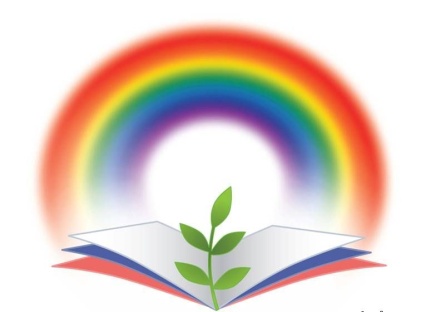 УСПЕХОВ В РАБОТЕ.